Epski Marko je u pesmama opevan kao veoma krupan čovek izuzetne snage, mudar, pošten i hrabar. Opevan je kao zaštitnik obespravljenih (Marko Kraljević ukida svadbarinu), pravdoljubljiv je po cenu svog života (Uroš i Mrnjavčvići) kad odlučuje “ni po babu, ni po stričevima, već po pravdi Boga istinoga”. Nije bio slavoljubiv, pa u pesmi: Marko Kraljević i Musa Kesedžija - priznaje da je zahvaljujući natprirodnim bićima, poput Vile Raviojle - ubio junaka boljeg od sebe. Imao je i nekih mana: sklon je kavzi (Oranje Marka Kraljevića), i, naravno mnogo je voleo vino  i to pola pije, a pola Šarcu (konju) daje.  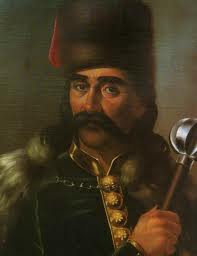 Živeo je veoma dugo (u nekim pesmama pominjano je i 300 godina), a o njegovoj smrti vezano je više legendi. Najprihvaćenija je da nije umro od mača, u boju, što bi se očekivalo od takvog ratnika, nego mu je bog jednostavno uzeo dušu ka sebi na planini Urvini. Marko je pre toga bacio svoj topuz u debelo more i rekao: "Kad moj topuz iz mora iziš'o, onda 'vaki junak postanuo!". Druga legenda kaže da se sa Šarcem sklonio u jednu duboku pećinu, u kojoj spava dubokim snom, čekajući trenutak kada će ponovo srpskom narodu biti potrebna njegova junaštva.  Priča o istorijskom Marku, predstavlja i priču o srpskom srednjovekovnom društvu i vremenu u kojem je živela jedna od najpoznatijih ličnosti u srpskoj istoriji.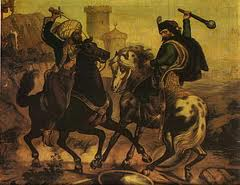 1. Kako je Marko Kraljevi opisivan u epskim pesmama?2.  Koliko dugo je živeo Marko Kraljević?3.  Šta kažu legende njegovoj smrti?4. U koju legendu više veruješ?5.Nacrtaj buzdovan Marka KraljevićaEpski Marko je u pesmama opevan kao veoma krupan čovek izuzetne snage, mudar, pošten i hrabar. Opevan je kao zaštitnik obespravljenih (Marko Kraljević ukida svadbarinu), pravdoljubljiv je po cenu svog života (Uroš i Mrnjavčvići) kad odlučuje “ni po babu, ni po stričevima, već po pravdi Boga istinoga”. Nije bio slavoljubiv, pa u pesmi: Marko Kraljević i Musa Kesedžija - priznaje da je zahvaljujući natprirodnim bićima, poput Vile Raviojle - ubio junaka boljeg od sebe. Imao je i nekih mana: sklon je kavzi (Oranje Marka Kraljevića), i, naravno mnogo je voleo vino  i to pola pije, a pola Šarcu (konju) daje.  Živeo je veoma dugo (u nekim pesmama pominjano je i 300 godina), a o njegovoj smrti vezano je više legendi. Najprihvaćenija je da nije umro od mača, u boju, što bi se očekivalo od takvog ratnika, nego mu je bog jednostavno uzeo dušu ka sebi na planini Urvini. Marko je pre toga bacio svoj topuz u debelo more i rekao: "Kad moj topuz iz mora iziš'o, onda 'vaki junak postanuo!". Druga legenda kaže da se sa Šarcem sklonio u jednu duboku pećinu, u kojoj spava dubokim snom, čekajući trenutak kada će ponovo srpskom narodu biti potrebna njegova junaštva.  Priča o istorijskom Marku, predstavlja i priču o srpskom srednjovekovnom društvu i vremenu u kojem je živela jedna od najpoznatijih ličnosti u srpskoj istoriji.1. Kako je Marko Kraljevi opisivan u epskim pesmama?2.  Koliko dugo je živeo Marko Kraljević?3.  Šta kažu legende njegovoj smrti?4. U koju legendu više veruješ?5.Nacrtaj buzdovan Marka Kraljevića